                                                            Escola Municipal de Educação Básica Augustinho Marcon                                                            Catanduvas(SC), agosto de 2020.                                                            Diretora: Tatiana M. B. Menegat.                                                                                                                                                                                   Assessora Técnica-Pedagógica: Maristela Apª. B. Baraúna                                                            Assessora Técnica-Administrativa: Margarete P. Dutra.                                                                                                                                               Professora: Gabriela Abatti,                                                            1º ano             AULA 02 – 1O DE AGOSTO A 14 DE AGOSTONOME DA ATIVIDADE: ALFABETO CORPORALCOM A AJUDA DOS PAIS VOCÊ DEVERÁ DEMONSTRAR ATRAVÉS DE MOVIMENTOS AS LETRAS DO ALFABETO QUE COMPÕE O SEU NOME EXEMPLO: GABRIELA, DEVERÃO FAZER COM O CORPO DE VOCÊS, O G, O A, O B, O R, O I, O E, O L E O A. SERÁ ENVIADO UM VÍDEO PELO WHATSAPP DEMONSTRANDO E EXPLICANDO A ATIVIDADE.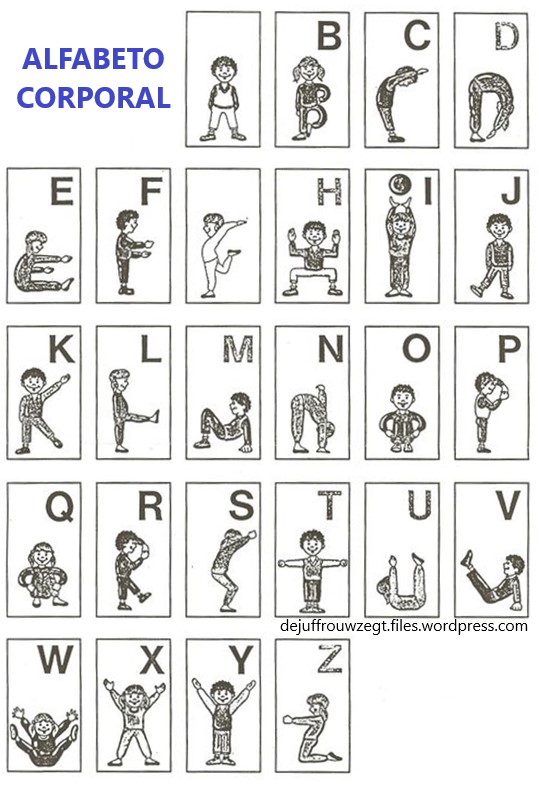 